.SIDE TOGETHER, TRIPLE BACK, SIDE TOGETHER, TRIPLE FORWARDSIDE TOGETHER, TRIPLE FORWARD, SIDE TOGETHER, ¼ TRIPLE RIGHTROCK RECOVER, LEFT LOCK BACK, RONDE ¼ RIGHT, RIGHT SAILORROCK RECOVER, COASTER, WALK, WALK, RIGHT TRIPLE FORWARDREPEATTAGAfter completing 7 walls (you will be facing the back wall)Start the dance from the beginningNever Be Sorry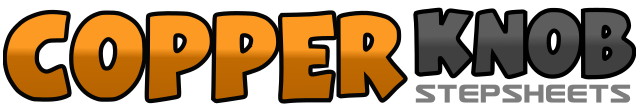 .......Count:32Wall:2Level:Improver.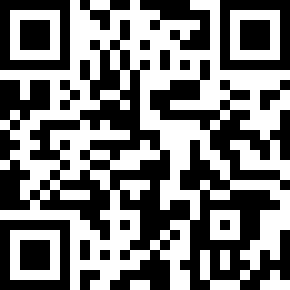 Choreographer:Kathy Brown (USA)Kathy Brown (USA)Kathy Brown (USA)Kathy Brown (USA)Kathy Brown (USA).Music:You'll Never Be Sorry - The Bellamy BrothersYou'll Never Be Sorry - The Bellamy BrothersYou'll Never Be Sorry - The Bellamy BrothersYou'll Never Be Sorry - The Bellamy BrothersYou'll Never Be Sorry - The Bellamy Brothers........1-2Step left to side, step right next to left3&4Triple left back5-6Step right to side, step left next to right7&8Triple right forward1-2Step left to side, step right next to left3&4Triple left forward5-6Step right to side, step left next to right7&8Turning ¼ right, triple right forward1-2Rock forward left, return right3&4Step left back, cross right over left, step left back5-6Point right toe forward and sweep behind left turning ¼ right7&8Step down on right, step left to side, step right slightly forward1-2Rock forward left, return right3&4Left coaster5-6Walk forward right, walk forward left7&8Triple right forward1-4Sway hips left, right, left, right